Grundlehrgang EinlegetechnikenEinlegen mit VolumenwickelAbteilung der Haarpartie der Länge und Breite des Wicklers entsprechend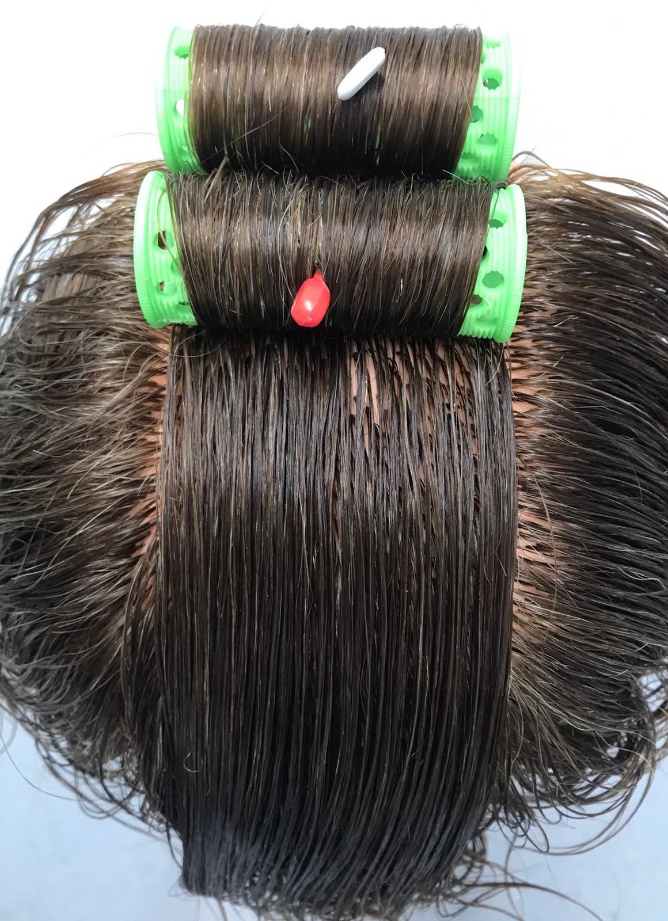 Zugrichtung im rechten Winkel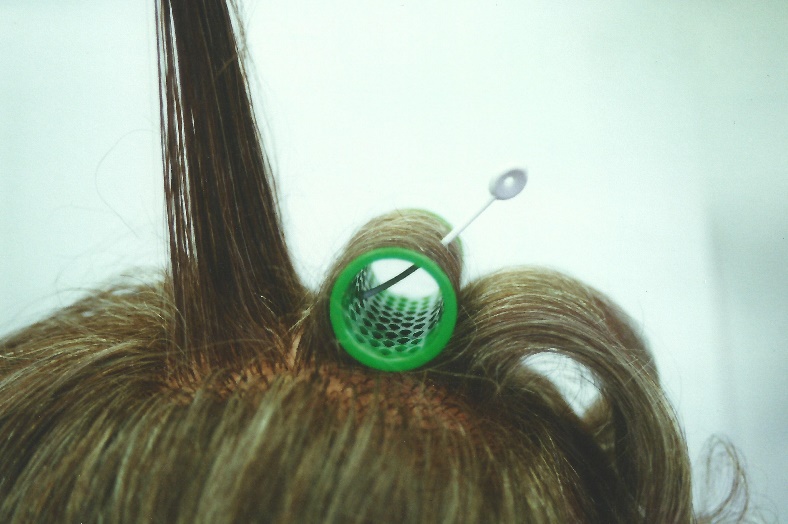 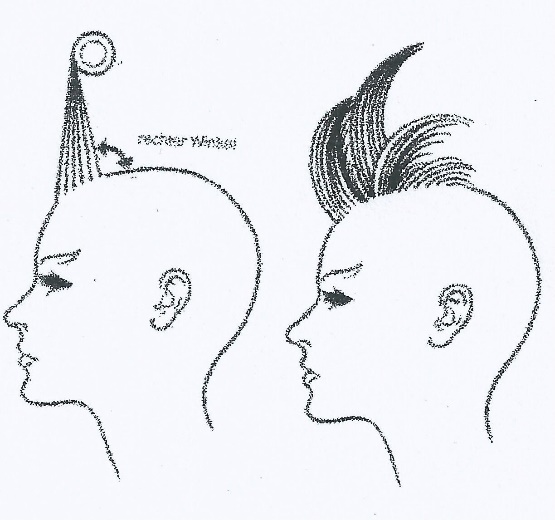 